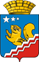 ПРОТОКОЛвнеочередного заседания комиссии Волчанского городского округа  по предупреждению и ликвидации чрезвычайных ситуаций и обеспечению пожарной безопасностиг. Волчанск27.04.2022 г.                                                                                                                 № 4Председательствовал:О результатах исполнения мероприятий, указанных в настоящем протоколе, информировать секретаря КЧС и ОПБ  Волчанского городского округа              Карелину Т.Б.Срок – не позднее трех рабочих дней со дня истечения срока исполнения соответствующего мероприятия.Заместитель главы администрации, заместитель председателя КЧС и ОПБ                     –        М.П.СоколюкПрисутствовали:14 человек (список прилагается)I. О недопущении возникновения аварийных и чрезвычайных ситуаций вследствие воздействия опасных метеорологических явлений на территорииВолчанского городского округа (Шотт Ю.А., Карелина Т.Б.)1. Принять к сведению доклад начальника ЕДДС Волчанского городского округа Шотта Ю.А. и специалиста 1 категории отдела ГО и ЧС администрации Волчанского городского округа  Карелиной Т.Б.:  «Об опасных метеорологических явлений, прогнозируемых на территории всех муниципальных образований Свердловской области».2. Дежурным по администрации Волчанского городского округа:  осуществлять мониторинг и контроль за обстановкой.3. Специалисту 1 категории отдела ГО и ЧС администрации Волчанского городского округа Карелиной Т.Б.:3.1. Подготовить проект постановления о введении режима  функционирования «ПОВЫШЕННАЯ  ГОТОВНОСТЬ» для органов управления, сил и средств единой государственной системы предупреждения и ликвидации чрезвычайных ситуаций на территории муниципального образования Волчанский  городской округ   (далее – городское звено РСЧС), на случай ухудшения метеорологической обстановки на территории Волчанского городского округа .Срок  – 28.04.2022;3.3. Уточнить план действий по предупреждению и ликвидации чрезвычайных ситуаций Волчанского городского округа и иные документы.Срок  – 28.04.2022;4. Начальнику ЕДДС Волчанского городского округа Шотту Ю.А.: 4.1. Организовать непрерывный сбор, обработку и передачу органам управления и силам единой системы данных о прогнозируемых чрезвычайных ситуациях.Срок  – с 27.04.2022 по 28.04.2022;4.2. Провести информирование населения о метеорологической обстановке на территории Волчанского городского округа  (через местные СМИ, сайты (сайты администрации).Срок  – 27.04.2022;4.3. Проверить работоспособность системы оповещения.Срок  – 27.04.2022;4.4. Усилить контроль за состоянием окружающей среды, осуществлять мониторинг опасных природных явлений и техногенных процессов, способных привести к возникновению чрезвычайных ситуаций, прогнозирование чрезвычайных ситуаций.Срок  – с 27.04.2022 по 28.04.2022;4.5. Провести уточнение состава, готовности сил и средств, предназначенных для ликвидации ЧС.Срок  – 28.04.2022;5. Руководителям предприятий, организаций и учреждений осуществляющих деятельность на территории Волчанского городского округа :5.1. Обеспечить немедленное предоставление информации об угрозе и возникновении нарушений работы объектов электро- и теплоэнергетики, газоснабжения и жилищно-коммунального хозяйства оперативному дежурному ЕДДС Волчанского городского округа;Срок  – с 27.04.2022 по 28.04.2022;5.2. Предусмотреть меры безопасности промышленных и особо важных объектов, обеспечивающих жизнедеятельность населения, а также объектов с массовым пребыванием людей  при получении информации о неблагоприятных явлениях.Срок  – с 27.04.2022 по 28.04.2022;5.3. Предусмотреть возможность перехода на источники резервного электропитания, проверить готовность к работе автономных источников электропитания (подвижных электростанций);Срок  – с 27.04.2022 по 28.04.2022;          5.4. Обеспечить укомплектованность и готовность ремонтных бригад к выполнению аварийно-восстановительных работ.          Срок  – 28.04.2022;6. Руководителям служб, входящих в городское звено ТП РСЧС:6.1. Усилить контроль за обстановкой, обеспечить немедленное прохождение информации и докладов.Срок  – с 27.04.2022 по 28.04.2022;  6.2. Уточнить наличие и состав сил и средств.  Срок  – 28.04.2022.  6.3. Проверить готовность аварийных служб к реагированию.Срок  – 28.04.2022.6.4.  Обеспечить контроль готовности спасательных служб к реагированию на дорожно-транспортные происшествия, на повреждения линий связи, электропередач.Срок  – 28.04.2022.Заместитель главы администрации Волчанского городского округа,заместитель председателя КЧС и ОПБ                     М.П.Соколюк